ARMENIA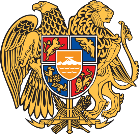 Geneva, 6 May 202138th Session of the UPR Working GroupReview of DenmarkDelivered by Ms. Armine Petrosyan, Second SecretaryMadame President, Armenia welcomes the delegation of Denmark and thanks for the presentation of the national report.We note with appreciation that Danish Government supports an online learning website called "Never Again", which provides learning activities and information about genocide for students. We appreciate the steps undertaken to combat racism and hate crimes, including by prohibition of public threatening, humiliating or degrading statements based on race, colour, national or ethnic origin. We welcome the promotion of the equal representation of men and women in public office.We recommend Denmark to consider ratification of the International Convention for the Protection of All Persons from Enforced Disappearance and International Convention Against the Recruitment, Use, Financing and Training of Mercenaries.We wish Denmark a successful UPR review. I thank you.